Р Е Ш Е Н И ЕСобрания депутатов Себеусадского сельского поселения    22 сессия  третьего созыва                                                        № 140 от 09 марта 2022 г.Об утверждении отчета УУП ОМВД России по Моркинскому рай	ону «О состоянии правопорядка на территории Себеусадского сельского поселения за 2021 годЗаслушав и обсудив, представленный УУП ОМВД России по Моркинскому району Яковлева Г.В. отчёт  «О состоянии правопорядка на территории Себеусадского сельского поселения за 2021 год», Собрание депутатов Себеусадского сельского поселения Р Е Ш И Л О:Отчёт УУП ОМВД России по Моркинскому району Яковлева Геннадия Владимировича  «О состоянии правопорядка на территории Себеусадского сельского поселения за 2021 год» принять к сведению (отчёт прилагается).Глава Себеусадского сельского поселения                            С.А.КаменскаяЯл шотан Волаксола  илемындепутат- влакын  Погынжо425146,  Морко район, Волаксола ял Колхозный урем, 4 тел. (83635) 9-35-87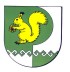 Собрание депутатов Себеусадского сельского поселения425146, Моркинский район, д.Себеусад, ул.Колхозная, д.4 тел. (83635)9-35-87